Муниципальное бюджетное дошкольное образовательное учреждение Детский сад «Колокольчик» общеразвивающего вида с приоритетным осуществлением деятельности по направлению физического развития детей.Конспект интегрированного занятия  в подготовительной группе.На тему: «В гости к Снеговику»                                                                   Воспитатель 1 кв. категории                                                                   Левина Ирина Витальевна                                П. Сосновское 2013г.Программное содержание: Расширить и уточнить знание детей жизни деревьев, изменениях в природе.Воспитывать любовь к природе:Учить правильно вести себя в природе; не рубить деревья, подкармливать птиц.Доставить детям радость и положительные эмоции от общения с природой.Ход занятия:Дети идут на прогулку и встречают почтальона.Воспитатель: А вот и почтальон . Нам  письмо доставил он.Почтальон: Ой, сколько здесь ребят хороших, ну похлопайте в ладоши! Громко крикни детвора .-Здравствуй , зимушка-зима.Ребята . я вам письмо принёс  от Снеговика.Прежде , чем письмо отдать: Предлагаю поскакать-Вы потопайте ногами-И письмо прочтете самиМолодцы ребята, дружные.Получайте письмецо!Воспитатель: Спасибо вам за письмо. Почтальон: Пока ребята!Воспитатель: А мы сейчас его прочтем. Письмо от кого ? Письмо от Снеговика.Здравствуйте ребята! Приглашаю вас в путешествие. По зимней тропинке шагайте, красоту родной природы наблюдайте.Много интересного будет у вас на пути. А интересные сюрпризы ждут вас впереди!Доброго пути! Снеговик. Воспитатель: Чтобы добраться до Снеговика нам нужно несколько остановок  сделать. Снеговик даже карту прислал , как до него добраться. Давайте узнаем  какая первая остановка. Загадка: « Вроде сосен, вроде ёлок, а зимою без иголок?»(ответы детей) –правильно лиственница. Сейчас мы туда и отправимся.Вдруг в пути придётся трудно.Надо не теряться , а покрепче друг за другаНам друзья держаться.Вот и пришли: Читаем как называется первая остановка: «Лиственная алея»Воспитатель: А что интересного  вы знаете об этих деревьях?Ответы детей: Воспитатель: Например: ровный , прямой ствол. Ствол покрыт корой, кора защищает ствол от высыхания, у этого дерева мягкие хвоинки и т.д. Ребята , а кто знает сколько лет живёт это дерево? Лиственница живёт до 500 лет(очень много)Первую остановку мы прошли. Какая же следующая будет остановка?Загадка: «Стоит в белой одёжке , свесив серёжки»Ответы детей.  «Берёза»Воспитатель: Значит отправляемся в путь.Вдруг в пути придётся трудно.Надо не теряться , а покрепче друг за другаНам друзья держаться. А, чтоб было веселей песенку споём.Песня « Зимушка-зима» Воспитатель: Вот мы и пришли. Эта остановка «Берёзовая роща»Обратите  внимание на берёзах  висят удивительные снежинки. Что же это за снежинки? Берём первую снежинку и читаем. «Чтоб по роще пройти , ответ снежинке скажи»1 Чем покрыт ствол у берёзы?2 Как называется кора у берёзы?3 Расскажи и про берёзу.4 Есть ли ещё деревья с белыми стволом?5 Можно ли ломать ветки у березы и почему?Куда же нам дальше идти? А мне кажется , что мы уже пришли к Снеговику, вон его домик видите? А вон , он сам, катается на лыжах. Идёмте к нему, это он нас ждёт? Здравствуй Снеговик!Снеговик: Здравствуйте ребята, я вас давно жду.Смотрю ,я на вас и как бы вы озябли?Предлагаю поиграть, согреться, повеселиться.Подвижная игра со Снеговиком.Снеговик: Разогрелись? Весело у меня? А вам нравится время года =зима?Ответы: Снеговик: А какой зимний праздник самый весёлый?Ответы детей: Снеговик: А какое самое главное дерево на этом празднике?Дети: Ёлка. Снеговик: А у меня и ёлки растут, идём те покажу. А вы знаете загадки про ёлку?Воспитатель:  Мы знаем не только загадки, но и песни и стихи и много интересного ёлке. Но , что-то ёлки у тебя грустные стоят. Мы на празднике ёлку украшаем игрушками. Снеговик: А у меня тоже игрушки есть.Воспитатель: Хочешь мы с ребятами украсим твои ёлочки?.(вешаем ледяные игрушки)А сейчас можно и песней порадовать их. Песня: «Мы украсим нашу ёлку»(после песни из-за ёлки выходит дед)Дед: Чего расшумелись, распелись? Тоже за ёлкой пришли?Воспитатель: Здравствуй дедушка! Это ты хочешь ёлочку срубить?Дед: Да! Меня моя старуха послала к празднику ей ёлку срубить.Воспитатель: Ребята , как вы думаете разве можно ёлки рубить.Ответы детей: Воспитатель: Правильно нельзя . Даже ветки и те нельзя рвать. Не с ёлочек не с других деревьев. Ведь природе очень трудно залечивать свои раны. Чтобы  выросло  дерево нужно очень много лет. Поэтому мы с вами должны любить и беречь природу.Дед: Ну, где же мне её взять?Воспитатель: (вопрос к детям ) А вы знаете где можно ёлку взять?Ответы детей. Воспитатель: Правильно в магазине. А в магазин их привозят из специально-выращенных мест. Такие места называют «питомник».Но и там не все подряд вырубают, а те которые мешают расти другим ёлкам. Прорежают . А в магазине еще продают  искуственные  ёлки.Старик: Ну извините, а я и не знал. Пойду старухе скажу. Снеговик: Всё то вы знаете. А вот мою загадку разгадайте?«Зимой и летом одним цветом»Дети: «Ёлка» Правильно. Я вот всё думаю, но почему же листья облетают с деревьев, а иголки остаются? Воспитатель: Кто знает почему иголки остаются?Ответы детей. Воспитатель: Да потому что у ёлки иголки маленькие, жесткие, смолистые. И снег не страшен ёлки, он легко скатывается с  веток. Ветки у ёлки очень гибкие, прочные снежный груз лишь согнёт их , а не сломает. Но хвою ёлка меняет, только постепенно не всю сразу. Чтобы ёлки полностью переодеться, старые иголки поменять на новые , ей нужно около9 лет. Вот какое красивое , вечно зелёное дерево растёт у нас.  А кто расскажет стихи про ёлку?Стихи. Снеговик: Молодцы ребята повеселили вы меня порадовали.Воспитатель: Спасибо тебе Снеговик . за гостиприимство.  Но нам пора  идти.Снеговик : До свидания  ребята, приходите ещё! Воспитатель: Вот птичий столб. Давайте покормим птиц.Ребята , а как вы думаете , зимой птицам холодно?Ответы . Воспитатель: А холод птицам не страшен если они сытые. Чтобы птицам не было холодно , мы люди должны о них заботиться. Птиц нужно охранять и беречь, ведь они охраняют деревья от вредных насекомых. А ещё они украшают нашу природу , радуют нас звонкими и нежными песнямиРебята вам понравилось в гостях у Снеговика?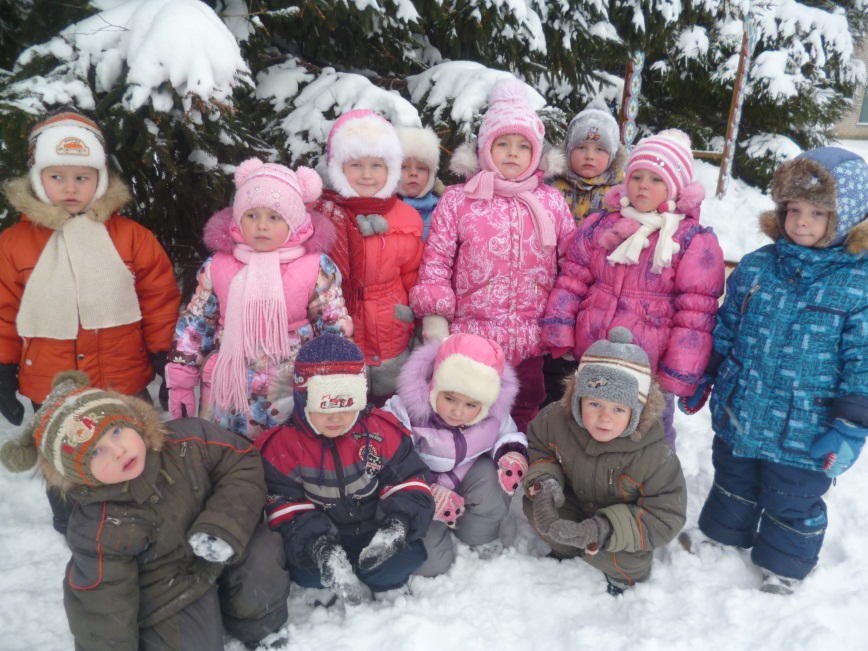 Муниципальное бюджетное дошкольное образовательное учреждение Детский сад «Колокольчик» общеразвивающего вида с приоритетным осуществлением деятельности по направлению физического развития детей.Целевая прогулка в осенний лес.(план конспект старшая группа)                                                        Воспитатель1 кв. категории                                                         Левина Ирина Витальевна                                  П. Сосновское 2014